出前授業・模擬投票申込書【注意事項】先生や生徒の皆さまにも「せんきょフォーラム」の事前準備や当日運営のサポートをお願いしておりますので、予めご了承ください。詳細については、ホームページに掲載されている「せんきょフォーラムの概要」の役割分担をご確認ください。（下記リンクよりダウンロード可能です。）▼青葉区明るい選挙推進協議会URL：https://www.city.yokohama.lg.jp/aoba/kusei/shikai-senkyo/20170404103223.html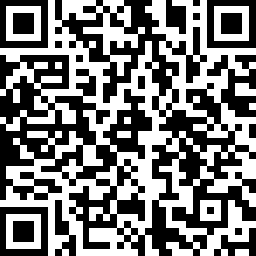 【送付先】青葉区選挙管理委員会事務局 宛にお送りください。Mail：ao-toukei@city.yokohama.jp（又はFAX：978-2410）【今後の流れ】　申請を受理後、青葉区選挙管理委員会から申請内容の確認や事前打ち合わせの調整のため、ご担当者様に連絡をさせていただきます。【お問い合わせ】　青葉区総務課統計選挙係TEL：045-978-2205FAX　045-978-2410Mail　ao-toukei@city.yokohama.jp出前授業・模擬投票申込書【注意事項】先生や生徒の皆さまにも「せんきょフォーラム」の事前準備や当日運営のサポートをお願いしておりますので、予めご了承ください。詳細については、ホームページに掲載されている「せんきょフォーラムの概要」の役割分担をご確認ください。（下記リンクよりダウンロード可能です。）▼青葉区明るい選挙推進協議会URL：https://www.city.yokohama.lg.jp/aoba/kusei/shikai-senkyo/20170404103223.html【送付先】青葉区選挙管理委員会事務局 宛にお送りください。Mail：ao-toukei@city.yokohama.jp（又はFAX：978-2410）【今後の流れ】　申請を受理後、青葉区選挙管理委員会から申請内容の確認や事前打ち合わせの調整のため、ご担当者様に連絡をさせていただきます。【お問い合わせ】　青葉区総務課統計選挙係TEL：045-978-2205FAX　045-978-2410Mail　ao-toukei@city.yokohama.jp①希望時期①希望時期①希望時期①希望時期実施希望時期※具体的な日程(希望がある場合のみ)希望時間割②開催方法や対象者など②開催方法や対象者など②開催方法や対象者など②開催方法や対象者など開催方法出前授業のみ・模擬投票のみ・両方出前授業のみ・模擬投票のみ・両方出前授業のみ・模擬投票のみ・両方会場候補教室・体育館・多目的ホール・その他教室・体育館・多目的ホール・その他教室・体育館・多目的ホール・その他（「その他」の場合）模擬投票のテーマ(確定済みの場合のみ)クラス数受講予定人数③事務連絡担当者名など③事務連絡担当者名など③事務連絡担当者名など③事務連絡担当者名など学校名小学校小学校小学校担当者氏名電話番号メールアドレス連絡の取れる時間帯その他①希望時期①希望時期①希望時期①希望時期実施希望時期10月～12月※具体的な日程(希望がある場合のみ)10月21日希望時間割２～３時間目２～３時間目２～３時間目②開催方法や対象者など②開催方法や対象者など②開催方法や対象者など②開催方法や対象者など開催方法出前授業のみ・模擬投票のみ・両方出前授業のみ・模擬投票のみ・両方出前授業のみ・模擬投票のみ・両方会場候補教室・体育館・多目的ホール・その他教室・体育館・多目的ホール・その他教室・体育館・多目的ホール・その他（「その他」の場合）模擬投票のテーマ(確定済みの場合のみ)給食のメニュー給食のメニュー給食のメニュークラス数２クラス受講予定人数60人③事務連絡担当者名など③事務連絡担当者名など③事務連絡担当者名など③事務連絡担当者名など学校名青葉　小学校青葉　小学校青葉　小学校担当者氏名青葉　太郎電話番号045-978-2205メールアドレスao-toukei@city.yokohama.jpao-toukei@city.yokohama.jpao-toukei@city.yokohama.jp連絡の取れる時間帯平日12時～17時平日12時～17時平日12時～17時その他